Appendix A. Supplementary MaterialOptimization of removal of anionic and cationic dyestuffs from aqueous solution with Cinnamon bark as low-cost and eco-friendly adsorbentMelisa Güler, Seda Çetintaş & Deniz BingölKocaeli University, Science and Art Faculty, Department of Chemistry, Kocaeli, TurkeyTable A.1. Properties of used dyestuffsTable A.2. CCD design matrix and the selected factors for (a) IC and (b) MG adsorption onto Cinnamon bark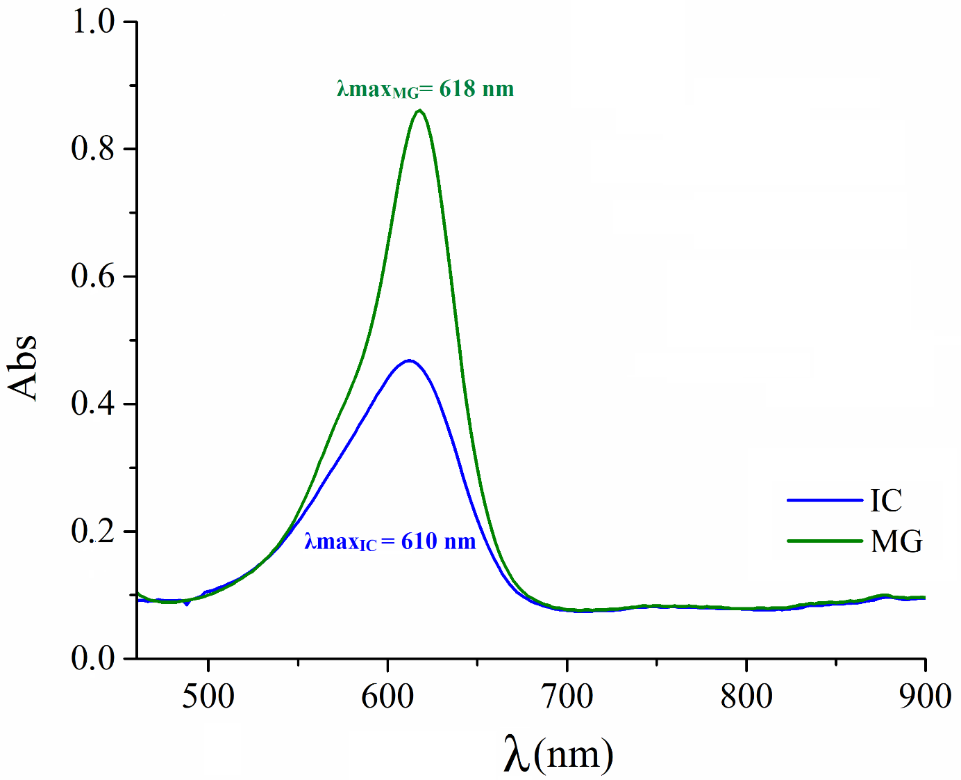 Figure A.1. Absorbance spectra obtained for IC and MG dyestuffs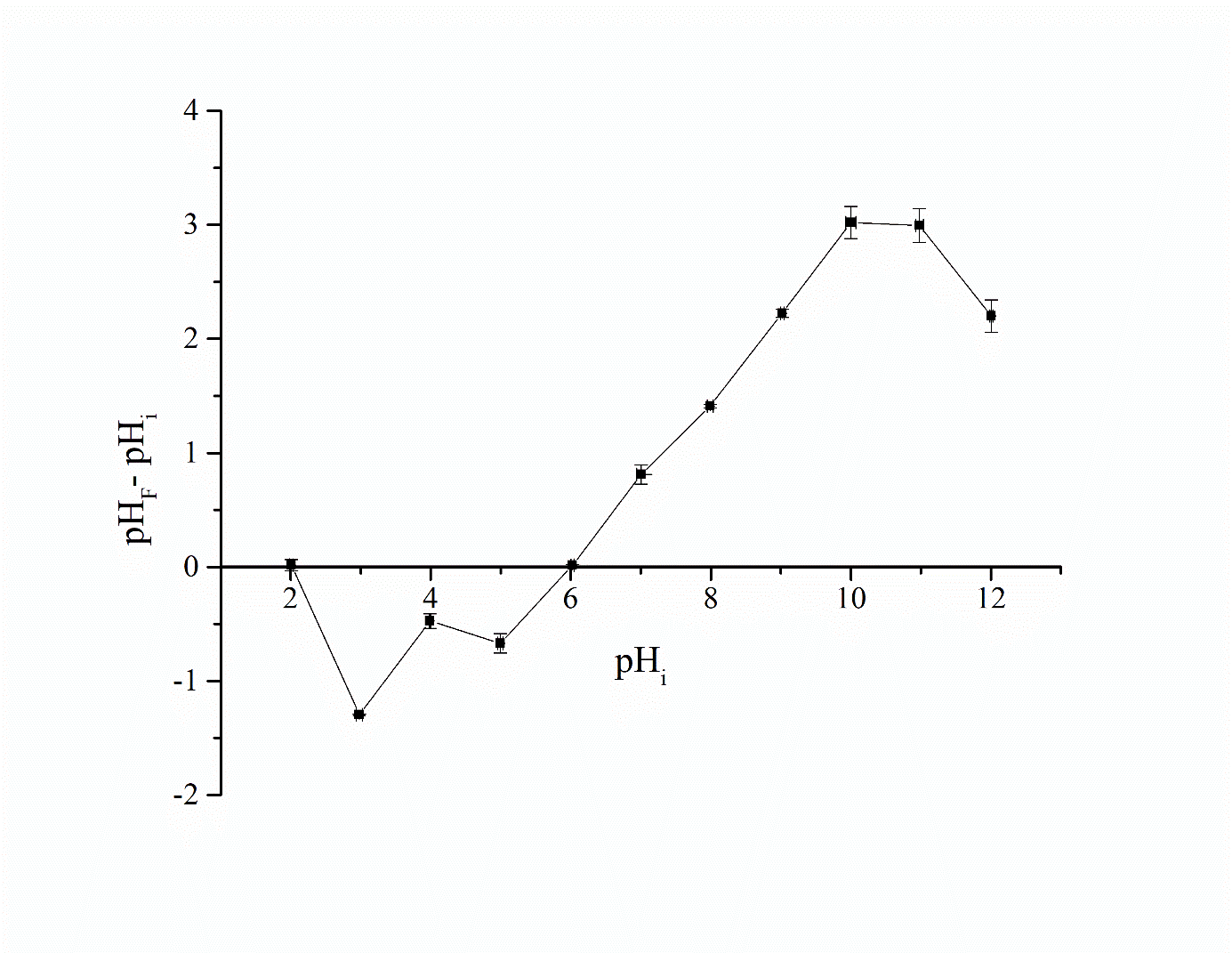 Figure A.2. pHpzc for Cinnamon barkFigure A.3. Fitting curves of (a,b) pseudo-second-order model for IC and MG adsorptionTrade nameIndigo Carmine (IC)Malachite Green (MG)IUPAC name5,5-indigosulfonic acid sodium salt4-[(4-dimethylamino phenyl) phenyl-methyl]-N,N DimethylanilineMolecular Structure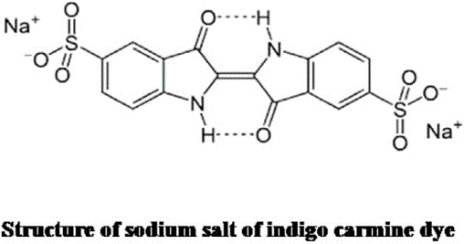 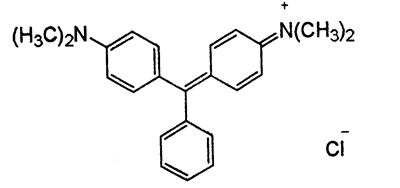 Molecular FormulaC16H8N2O8S2Na2C23H25ClN2Molecular Weight (g/mol)466.4364.9λmax (nm)608616FactorsFactorsFactors(a)(a)(a)(a)(a)(a)(b)(b)(b)(b)(b)(b)FactorsFactorsFactorsLevels of factorsLevels of factorsLevels of factorsLevels of factorsLevels of factorsLevels of factorsLevels of factorsLevels of factorsLevels of factorsLevels of factorsLevels of factorsLevels of factorsFactorsFactorsFactors-α (-1.414)-10+1+α (+1.414)+α (+1.414)-α(-1.414)-100+1+α (+1.414)X1: initial dyestuff concentration (mg/L)X1: initial dyestuff concentration (mg/L)X1: initial dyestuff concentration (mg/L)203260881001002032606088100X2: adsorbent amount (g)X2: adsorbent amount (g)X2: adsorbent amount (g)0.200.461.101.742.002.000.010.080.260.260.430.50RunCoded levelsCoded levelsActual levelsActual levelsActual levelsActual levelsActual levelsActual levelsActual levelsActual levelsActual levelsActual levelsActual levelsRunX1X2Co (mg/L)m (g)m (g)m (g)Co (mg/L)Co (mg/L)Co (mg/L)Co (mg/L)m (g)m (g)m (g)1-1-1320.460.460.46323232320.080.080.0821-1880.460.460.46888888880.080.080.083-11321.741.741.74323232320.430.430.43411881.741.741.74888888880.430.430.435-1.4140201.101.101.10202020200.260.260.2661.41401001.101.101.101001001001000.260.260.2670-1.414600.200.200.20606060600.010.010.01801.414602.002.002.00606060600.500.500.509-1300601.101.101.10606060600.260.260.26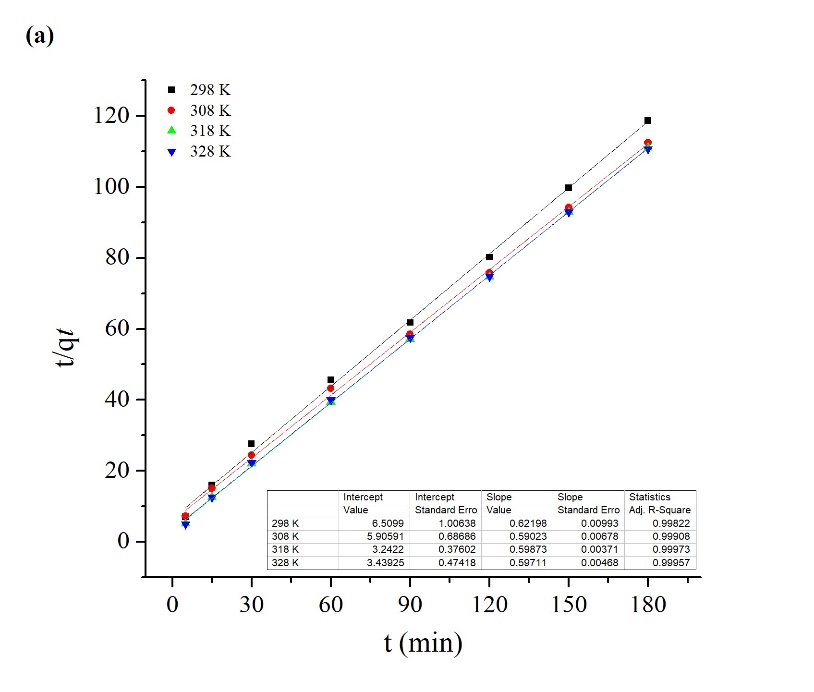 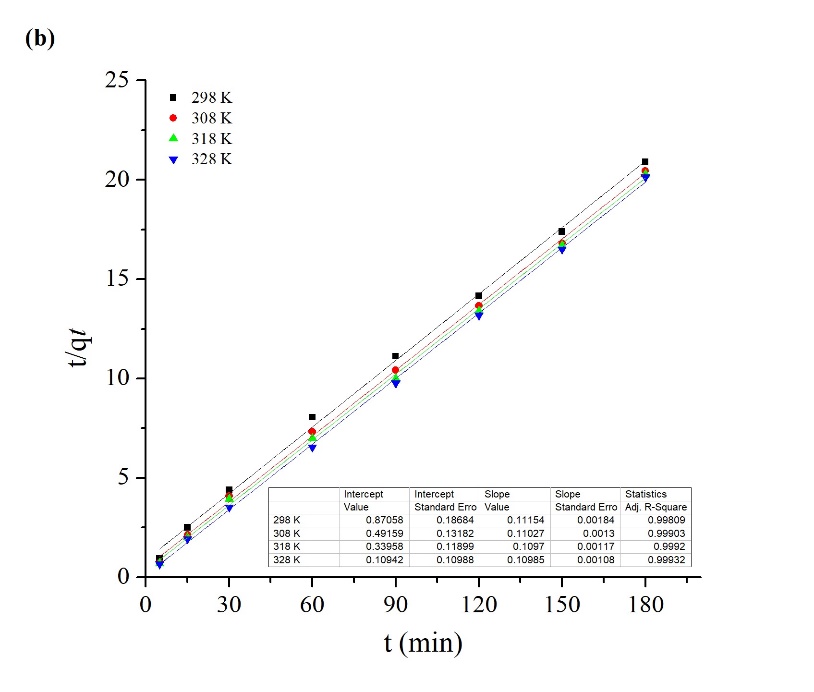 